Proiectului  Erasmus+  de mobilitate KA1-VET“ Students for Europe!”Proiect  nr. 2020-1-RO01-KA102-078204Declarație de consimțământ privind  prelucrarea datelor cu caracter personal al elevului și părintelui / reprezentantului legal                Subsemnatul / a _______________________________ , părintele/ reprezentantul legal al  elevului / elevei ______________________________________, având CNP _________________________, domiciliat   /  ă  în ________________, str. _______________________, 	bl.____, sc. _____, ap.______, telefon ____________,  ca părinte / reprezentant legal 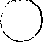 precum și                Subsemnatul/a  ________________________________________elev/ă  al/a Colegiului Tehnic ,,Henri Coandă” Tg-Jiu, avand CNP _______________________________domiciliat/ă în în ________________, str. _______________________, 	bl.____, sc. _____, ap.______, telefon ____________,  beneficiar/beneficiară a proiectului  Proiectului  Erasmus+  de mobilitate KA1-VET “ Students for Europe!”, Proiect  nr. 2020-1-RO01-KA102-078204Declarăm prin prezenta  că  am fost informați privind obligativitatea de a furniza datele noastre cu respectarea dispozițiilor legale.Declar că sunt de acord ca datele personale ale copilului meu (ale mele), precum și materialele rezultate în urma activităților (fotografii, filmari, video, etc), să fie utilizate în scopul proiectului sus—menționat, pe internet, site—ul școlii, site—ul proiectului, rețelei de socializare Facebook, cât și prin publicarea lor în presa locală.Declar că sunt de acord ca datele personale ale fiului/fiicei mele (ale mele), să  fie utilizate în scopul proiectului sus—menționat. Înteleg că orice omisiune sau incorectitudine în prezentarea informatiilor în scopul de a obtine avantaje patrimoniale sau de orice altă natură este pedepsit conform legii. Declar că nu am furnizat informatii false în documentele prezentate și îmi asum întreaga responsabilitate a datelor conținute în dosarul de selecție, garantând că datele furnizate sunt actuale, reale, corecte, complete și mă angajez ca în eventualitatea modificărilor survenite în datele personale care fac obiectul dosarului de candidatura depus, să anunț echipa proiectului și să aduc o copie a actelor doveditoare.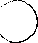 Prin semnarea documentului îmi exprim acordul cu privire la utilizarea și prelucrarea datelor mele cu caracter personal, acestea urmând a fi tratate în condiții de confidențialitate, în conformitate cu prevederile Regulamentului UE 679/2016 al Parlamentului European și al Consiliului aplicat din 25 mai 2018, privind protectia persoanelor cu privire la prelucrarea datelor cu caracter personal și libera circulatie a acestor date, precum și prevederile Directivei 2002/58/CE privind prelucrarea datelor cu caracter personal . Data:SemnăturaDoamnei Director a Colegiului Tehnic ,,Henri Coandă” Tg-JiuComisiei de selecție a concursului